G5r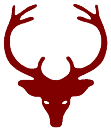 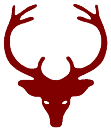 Year 1 Year 1 Year 1 Autumn 1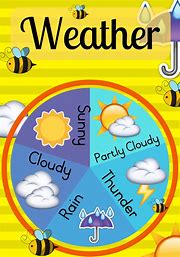 Spring 1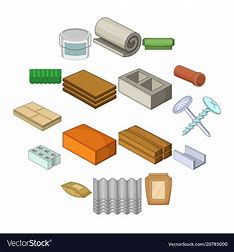 Summer 1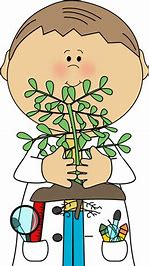 "What is the weather like today?”“What is a material?”“What do I know about plants?Autumn 2 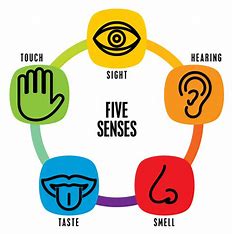 Spring 2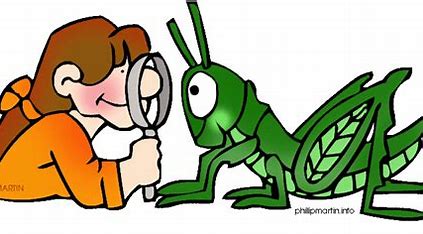 Summer 2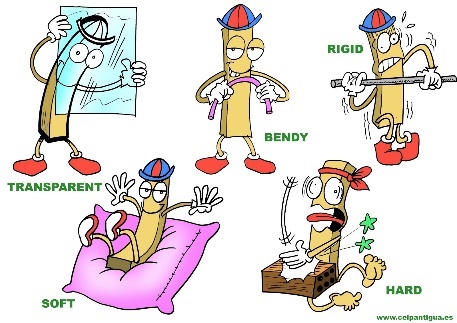 “What are my senses?”“What do I know about animals?”“What are the properties of a material?”	“How do the seasons change?”	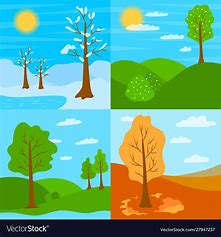 	“How do the seasons change?”		“How do the seasons change?”	Year 2Year 2Year 2Autumn 1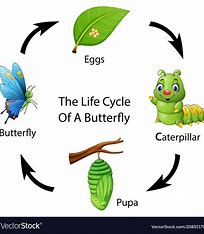 Spring 1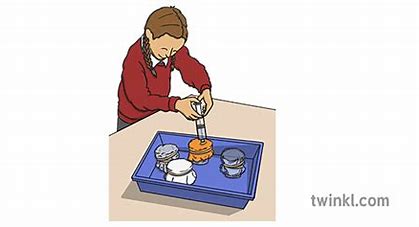 Summer 1 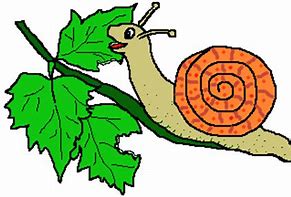 “How do animals grow and survive?”“Why are objects made from the materials they are?”“Where do we get our energy from?”Autumn 2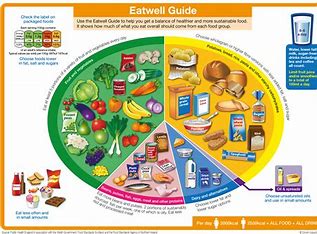 Spring 2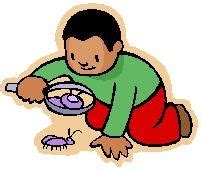 Summer 2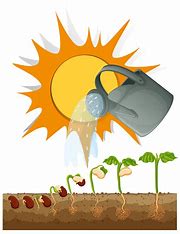 “How can I be a healthy human?”“Why do animals live where they do?”“What do plants need to grow?”“How are the plants changing throughout the year?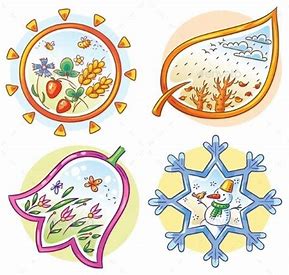 “How are the plants changing throughout the year?“How are the plants changing throughout the year?Year 3Year 3Year 3Autumn 1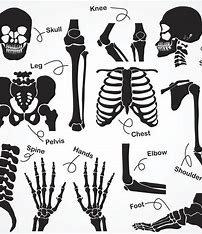 Spring 1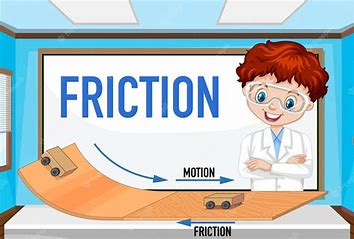 Summer 1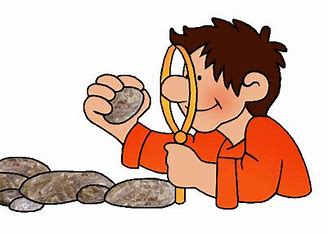 “What does a healthy body look like?”“What is a force?”“How can rocks be grouped?”Autumn 2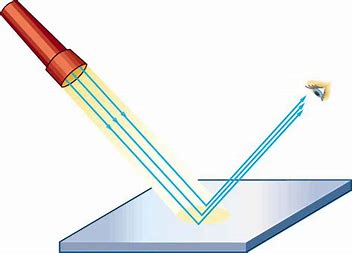 Spring 2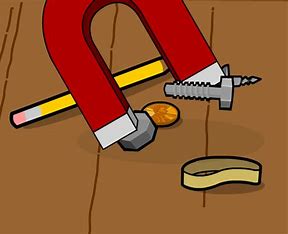 Summer 2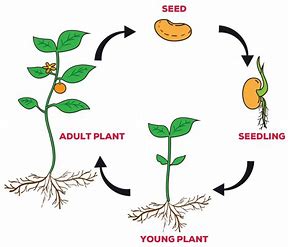 “Is light important?”“How do magnets work?”“What is the lifecycle of a flowering plant?”Year 4Year 4Year 4Autumn 1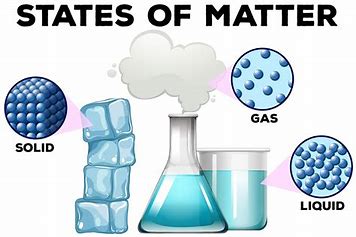 Spring 1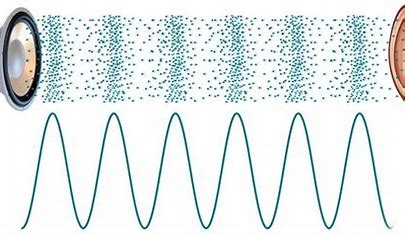 Summer 1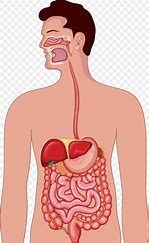 “What are the properties of solids, liquids and gases?”“How does sound travel?”“How does the digestive system work?”Autumn 2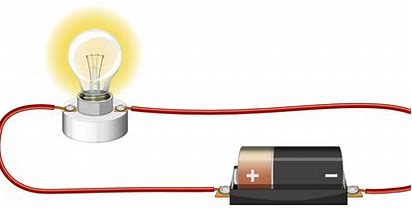 Spring 2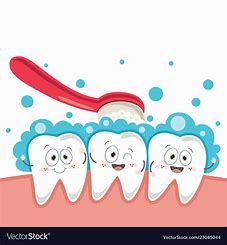 Summer 2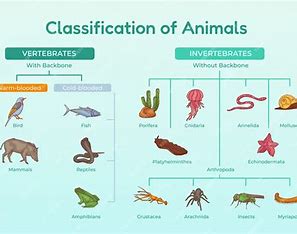 “What is electricity?”“Why do we need to look after our teeth?”“How can we use grouping to categorise animals?”“How have habitats changed throughout the year?”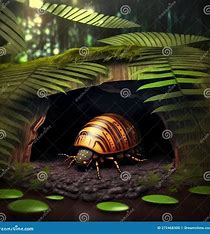 “How have habitats changed throughout the year?”“How have habitats changed throughout the year?”